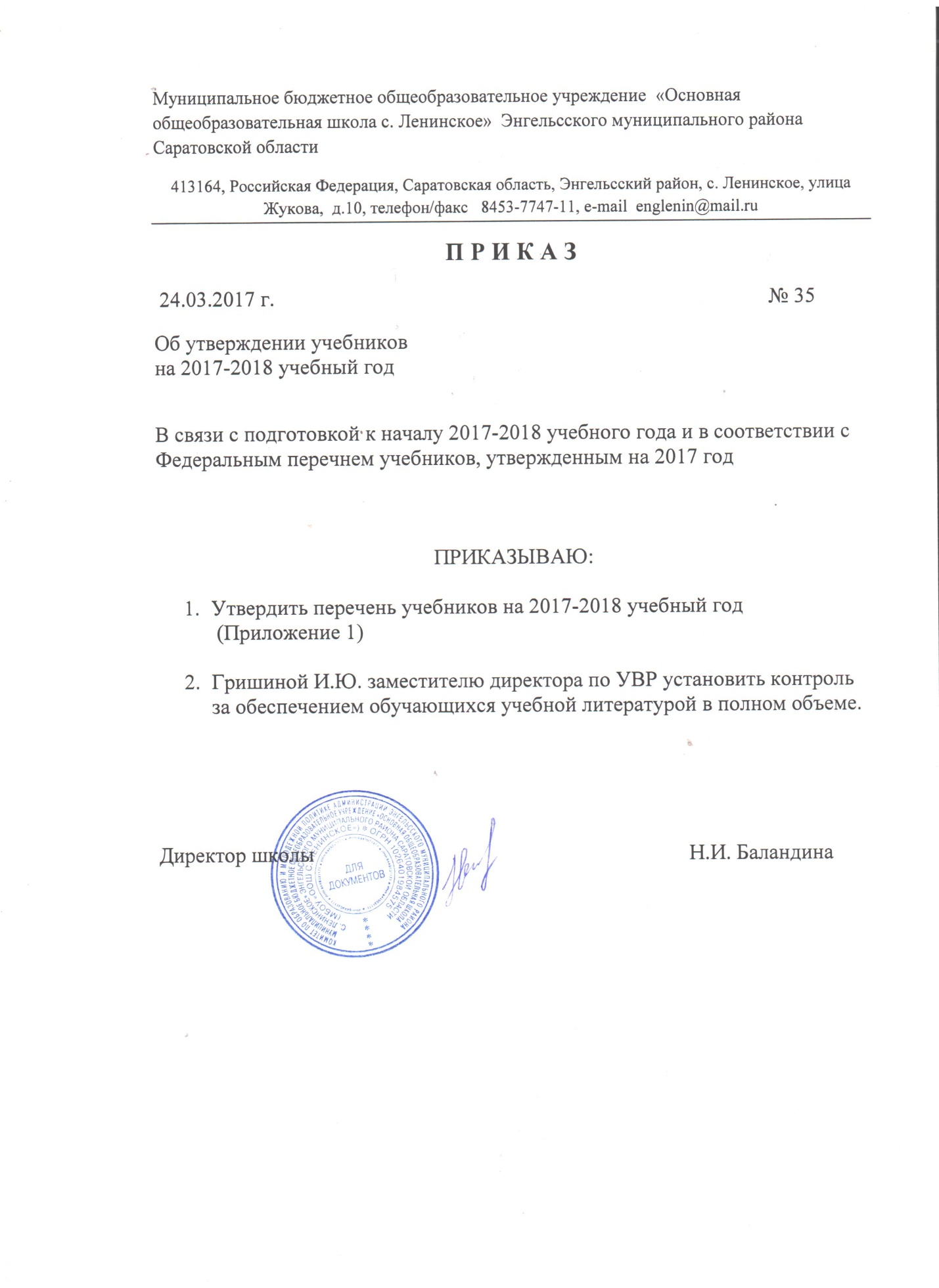 Приложение 1 к приказу № 35 от 24.03.2017 г.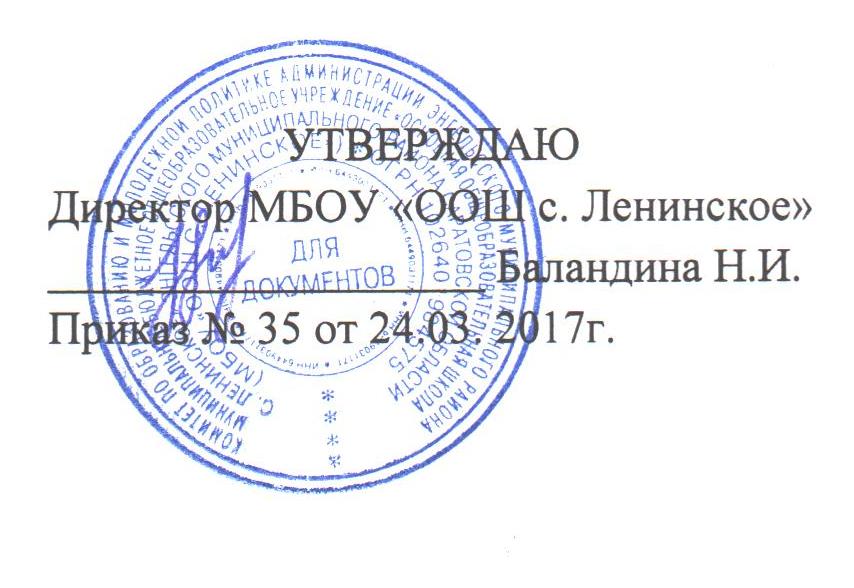 Перечень учебной литературы, используемой в 2017 -  2018 учебном году.                 КлассПредметАвторИздательство1 классПрограмма «Школа России»АзбукаГорецкий В.Г. Кирюшкина В.А.«Просвещение»Русский языкКанакина В.П. Горецкий В.Г.«Просвещение»Литературное чтениеКлиманова Л.Ф. Горецкий В.Г.«Просвещение»МатематикаМоро М.И. Волкова С.И. Степанова С.В.«Просвещение»Окружающий мирПлешаков А.А.«Просвещение»ТехнологияЛютцева Е.А. Зуева Т.П.«Просвещение»Физическая культураЛях В.И.«Просвещение»Изобразительное искусствоНеменский Б.М.  «Просвещение»МузыкаКрицкая Е.Д. Сергеева Г.П.2 классПрограмма «Школа России»МатематикаМоро М.И. Бантова М.А.«Просвещение»Русский языкКанакина В.П. Горецкий В.Г.«Просвещение»Литературное чтениеКлиманова Л.Ф. Горецкий В.Г.«Просвещение»Окружающий мирПлешаков А.А.«Просвещение»Английский языкВербицкая М.В. Эббс Б.«Вентана-Граф»ТехнологияЛютцева Е.А. Зуева Т.П.«Вентана-Граф»Физическая культураЛях В.И.«Просвещение»МузыкаКрицкая Е.Д. Сергеева Г.П.«Просвещение»Изобразительное искусствоНеменский  Б.М.«Просвещение»ИнформатикаГорячев А.В.«Баласс»3 классПрограмма «Школа России»Математика Моро М.И. «Просвещение»Русский языкКанакина В.П. Горецкий В.Г.«Просвещение»Литературное чтениеКлиманова Л.Ф. Горецкий В.Г.«Просвещение»Окружающий мирПлешаков А.А.«Просвещение»Английский языкВербицкая М.В. Эббс Б.«Вентана-Граф»ТехнологияЛютцева Е.А.«Вентана-Граф»Физическая культураЛях В.И.«Просвещение»МузыкаКрицкая Е.Д. Сергеева Г.П.«Просвещение»Изобразительное искусствоНеменский  Б.М.«Просвещение»ИнформатикаГорячев А.В.«Баласс»4классПрограмма «Школа России»МатематикаМоро М.И. «Вентана-Граф»Русский языкКанакина В.П. Горецкий В.Г.«Вентана-Граф»Литературное чтениеКлиманова Л.Ф. Горецкий В.Г.«Вентана-Граф»Окружающий мирПлешаков А.А.«Вентана-Граф»Английский языкВербицкая М.В. Эббс Б.«Вентана-Граф»Основы православной    культуры Кураев А.В.«Просвещение»ТехнологияЛютцева Е.А.«Вентана-Граф»Физическая культураЛях В.И.«Вентана-Граф»МузыкаКрицкая Е.Д. Сергеева Г.П.«Вентана-Граф»Изобразит. искусствоНеменский  Б.М.«Вентана-Граф» ИнформатикаГорячев А.В.«Баласс»5классФГОСМатематикаМерзляк А.Г. Полонский В.Б.«Вентана-Граф»Русский языкБаранов Н.Т. Ладыженская Т.А.«Просвещение»ЛитератураКоровина В.Я. Журавлев В.П.«Просвещение»БиологияСухова Г.С. Строганов В.И.«Вентана-Граф»Информатика и ИТКБосова Л.А. Босова Л.Ю.«Бином»История Древнего мираВигасин А.А. Годер Г.И.«Просвещение»ОБЖСмирнов А.Т. Хренников Б.О.«Просвещение»Английский языкВербицкая М.В.«Вентана-Граф»ГеографияЛетягин А.А.«Вентана-Граф»ОбществознаниеБоголюбов Л.Н. Виноградова Н.Ф.«Вентана-Граф»МузыкаСергеева Г.П.«Просвещение»ТехнологияСиница Н.В. Симоненко Е.Д.«Вентана-Граф»Физическая культураМатвеев А.П.«Просвещение»ИЗОЕрмолинская Е.А. Савенкова Л.Г.«Вентана-Граф»6классФГОСМатематикаМерзляк А.Г. Полонский В.Б.«Вентана-Граф»Русский языкБаранов Н.Т. Ладыженская Т.А.«Просвещение»ЛитератураКоровина В.Я. Журавлев В.П.«Просвещение»История средних вековАгибалов Е.В. Донской Г.М.«Просвещение»История РоссииАрсентьев Н.М. Данилов А.А.«Просвещение»ИнформатикаБосова Л.«Бином»ГеографияЛетягин А.А.«Вентана-Граф»БиологияСухова Г.С. Строганов В.И.«Вентана-Граф»ОБЖСмирнов А.Т.«Просвещение»Экология растенийБылова А.М. Шорина Н.И.«Вентана-Граф»ОбществознаниеБоголюбов Л.Н..«Вентана-Граф»Английский языкВербицкая М.В.«Вентана-Граф»Географическое краевед.Макарычева Л.Н.«Лицей»МузыкаСергеева Г.П.«Просвещение»ТехнологияСиница Н.В. Симоненко Е.Д.«Вентана-Граф»Физическая культураМатвеев А.П.«Просвещение»ИЗОЕрмолинская Е.А. Савенкова Л.Г.«Вентана-Граф»7классФГОСАлгебраМерзляк А.Г., Полонский В.Б., 
Якир М.С. «Вентана-Граф»ГеометрияМерзляк А.Г., Полонский В.Б., 
Якир М.С. «Вентана-Граф»Русский языкБаранов М.Т., Ладыженская Т.А., Тростенцова Л.А. и др.«Просвещение»ЛитератураКоровина В.Я., Журавлёв В.П., Коровин В.И.«Просвещение»История РоссииАрсентьев Н.М., Данилов А.А., Курукин И.В., и др./ Под ред. Торкунова А.В.«Просвещение»Всеобщая историяЮдовская А.Я., Баранов П.А., Ванюшкина Л.М. «Просвещение»ОбществознаниеБоголюбов Л.Н., Городецкая Н.И., Иванова Л.Ф. / Под ред. 
Боголюбова Л.Н., Ивановой Л.Ф.«Просвещение»БиологияШаталова С.П., Сухова Т.С. «Вентана-Граф»Экология животныхЧернова М.Н.«Вентана-Граф»ФизикаПерышкин А.В.«Дрофа»Информатика и ИТКБосова Л.«Бином»ГеографияДушина И.В., Смоктунович Т.Л. / Под ред. 
Дронова В.П. «Вентана-Граф»ОБЖСмирнов А.Т.«Просвещение»Английский языкВербицкая М.В., Гаярделли М., 
Редли П., 
Миндрул О.С., Савчук Л.О. / Под ред. Вербицкой М.В.«Вентана-Граф»ОЗОЖМихайлина М.Ю.«Добродея»Краеведение Сельцер Л.П. Худякова Н.В.«Добродея»МузыкаСергеева Г.П.«Просвещение»ТехнологияСиница Н.В. Симоненко Е.Д.«Вентана-Граф»Физическая культураМатвеев А.П.«Просвещение»ИЗОЕрмолинская Е.А. Савенкова Л.Г.«Вентана-Граф»8классАлгебраМакарычев Ю.Н. Миндюк Н.Г.«Просвещение»ГеометрияАтанасян Л.С.«Просвещение»Русский языкБархударов С.Г.«Просвещение»Литература Коровина В.Я.«Просвещение»История РоссииДанилов А.А. Косулина Л.Г.«Просвещение»Всеобщая историяЮдовская А.Л.«Просвещение»ОбществознаниеБоголюбов Л.Н.«Просвещение»БиологияДрагомилов А.Г.«Вентана-Граф»Экология человекаФедорова М.З. Кучменко В.С.«Вентана-Граф»ФизикаПерышкин А.В.«Дрофа»Информатика и ИТКМакарова Н.В.«Питер»ГеографияДронов В.В.«Дрофа»ОБЖСмирнов А.Т.«Просвещение»Английский языкКауфман К.«Титул»ОЗОЖМихайлина М.Ю.«Добродея»ХимияГабриэлян О.С.«Дрофа»КраеведениеГаврилова Г.Н. Колесова Е.В.«Добродея»9 классАлгебраМакарычев Ю.Н. Миндюк Н.Г.«Просвещение»ГеометрияАтанасян Л.С.«Просвещение»Русский языкБархударов С.Г.«Просвещение»ЛитератураКоровина В.Я.«Просвещение»История РоссииДанилов А.А. Косулина Л.Г.«Просвещение»Всеобщая историяСороко-Цюпа О.С.«Просвещение»Обществознание Боголюбов Л.Н.«Просвещение»БиологияПономарев И.Н. Корнилова О.А.Биосфера и человекШвец И.М. Добротина Н.А.ФизикаПерышкин А.В.«Дрофа»Информатика и ИТКМакарова Н.В.«Питер»ГеографияДронов В.В.«Дрофа»ОБЖСмирнов А.Т.«Просвещение»Английский языкКауфман К.«Титул»ХимияГабриэлян О.С.«Дрофа»